Приложение  3:ФОТО 1:  Экскурсия  группы  по  городу  на  автобусеФОТО 2:  Драматический  театр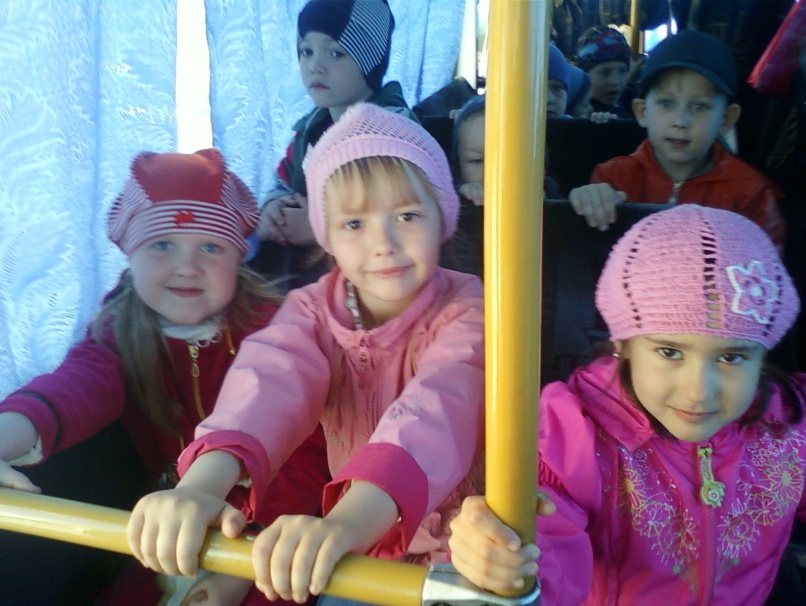 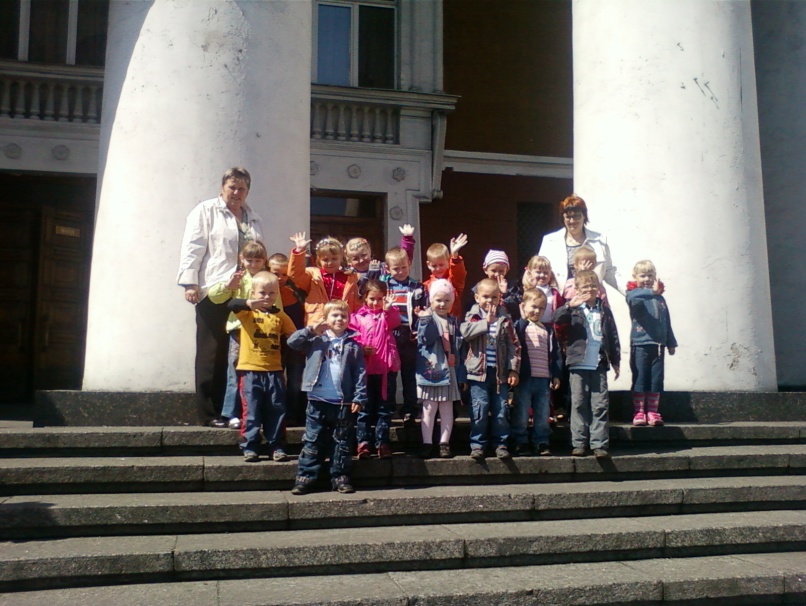 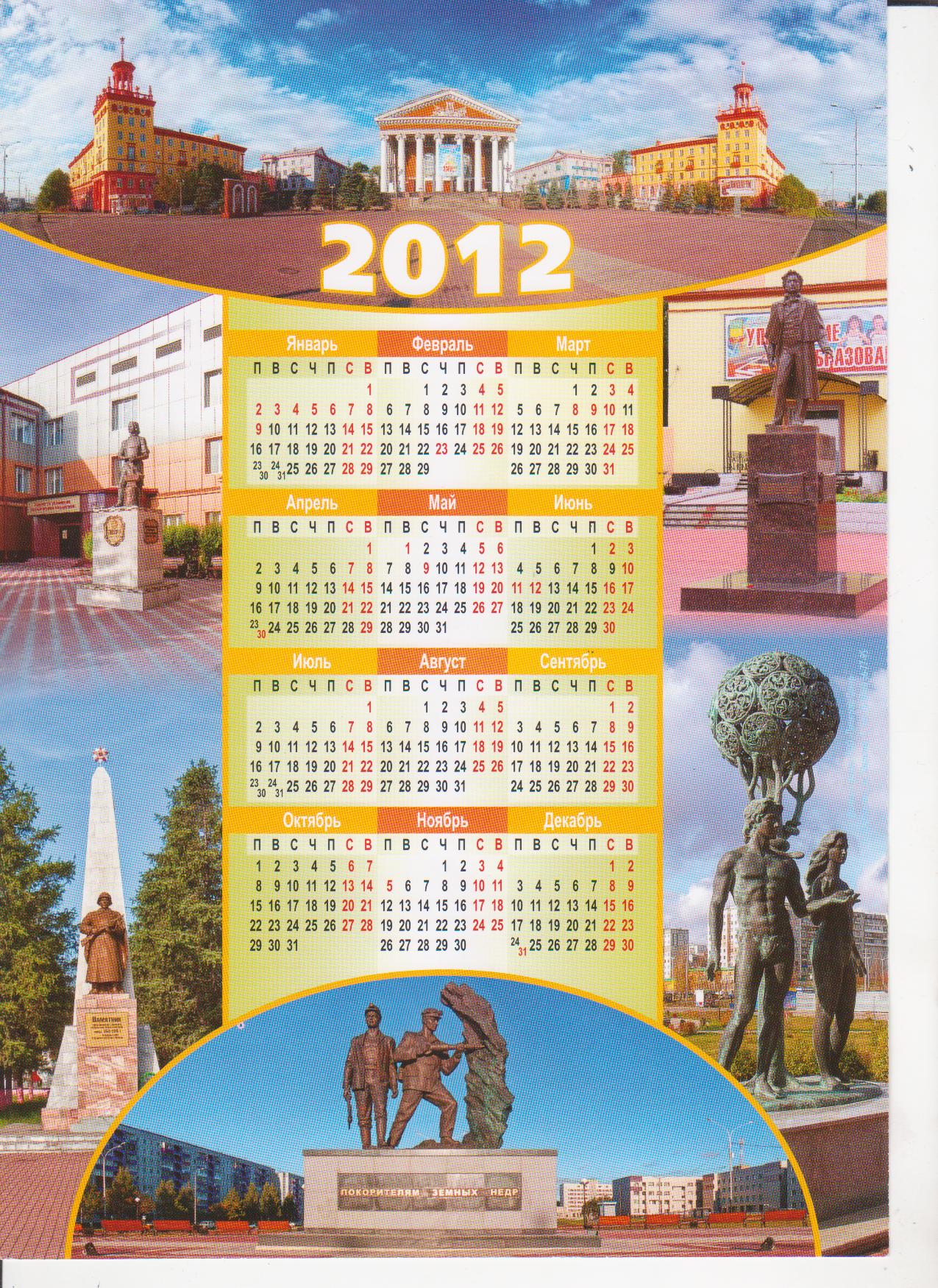 ФОТО 3: В  музее  Драматического  театра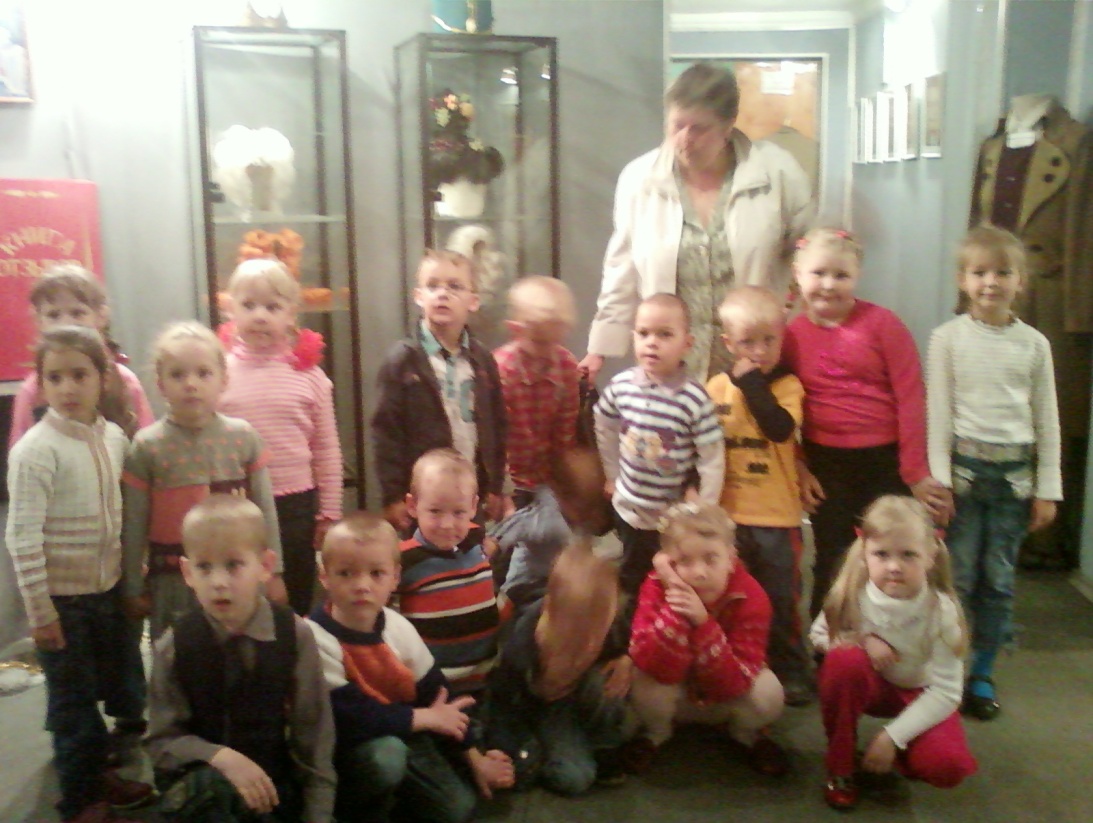 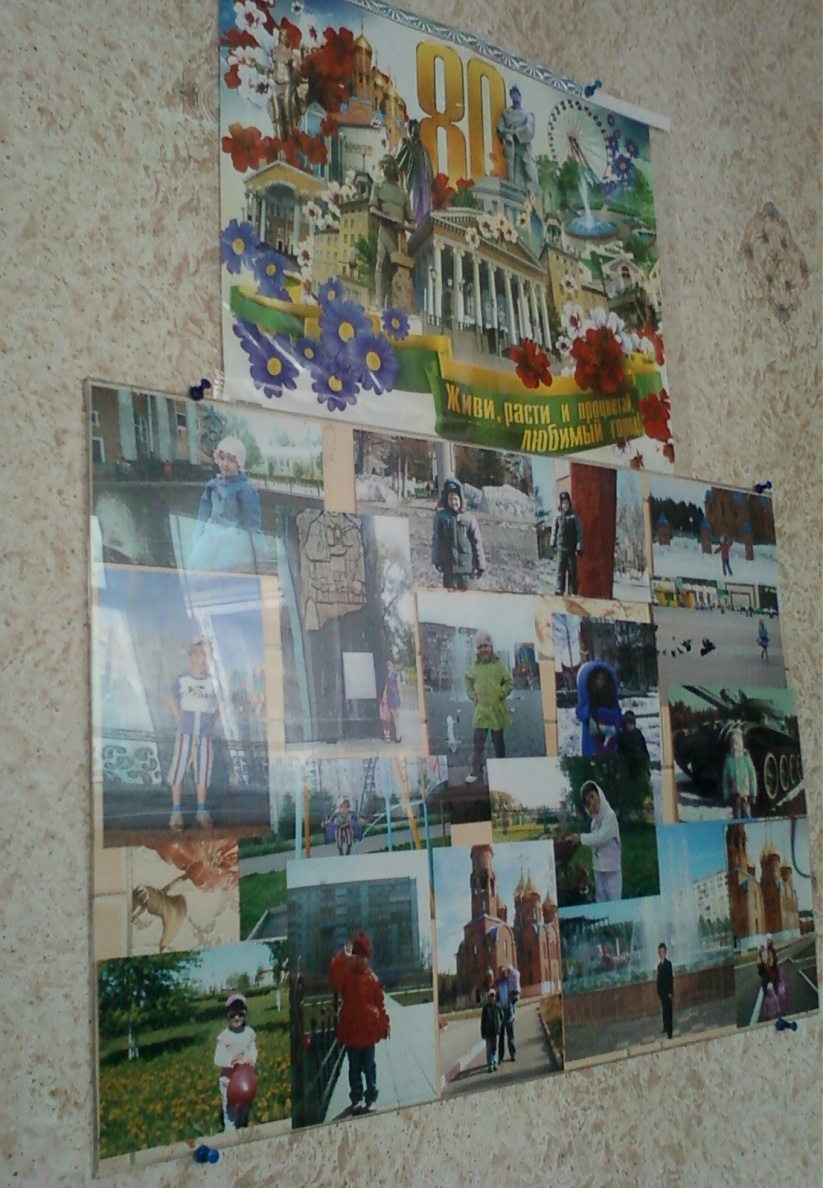 ФОТО 4:  ФотовыставкаФОТО 5: Патриотический  уголок «Родной  Прокопьевск»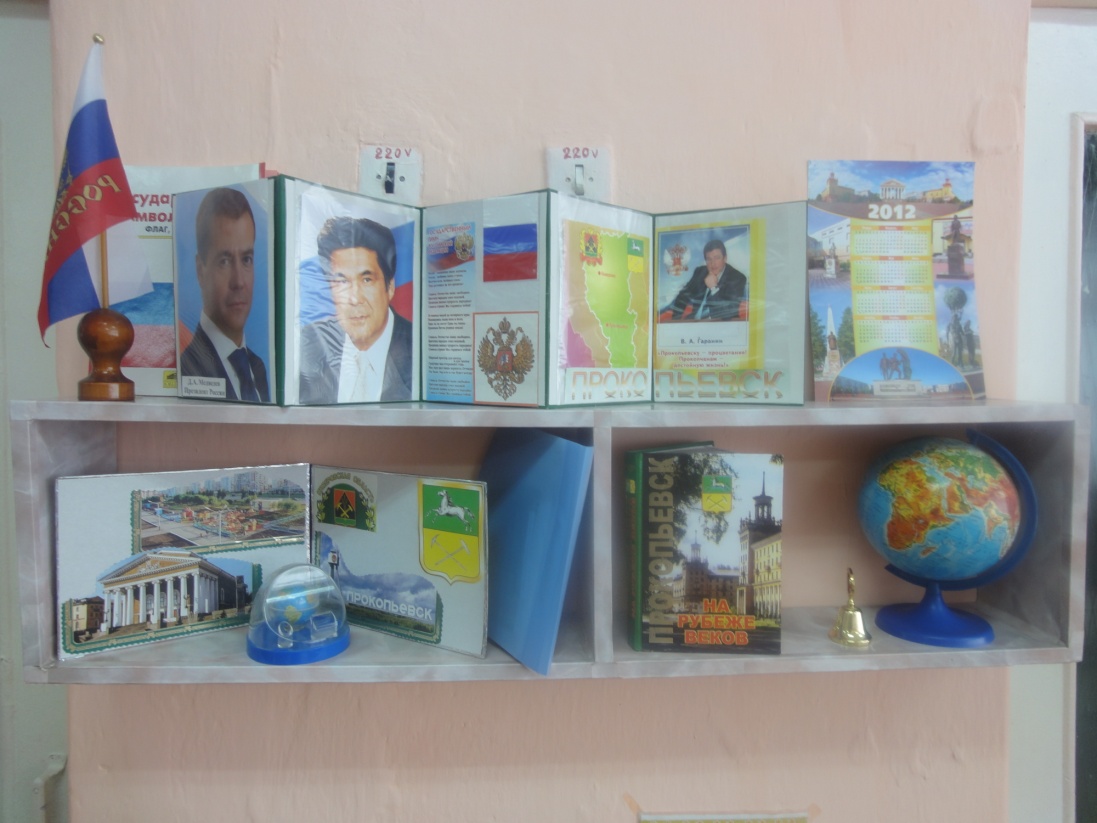 ФОТО 6:  Открытки  с  видами  городов  России,  Кузбасса,  г. Прокопьевска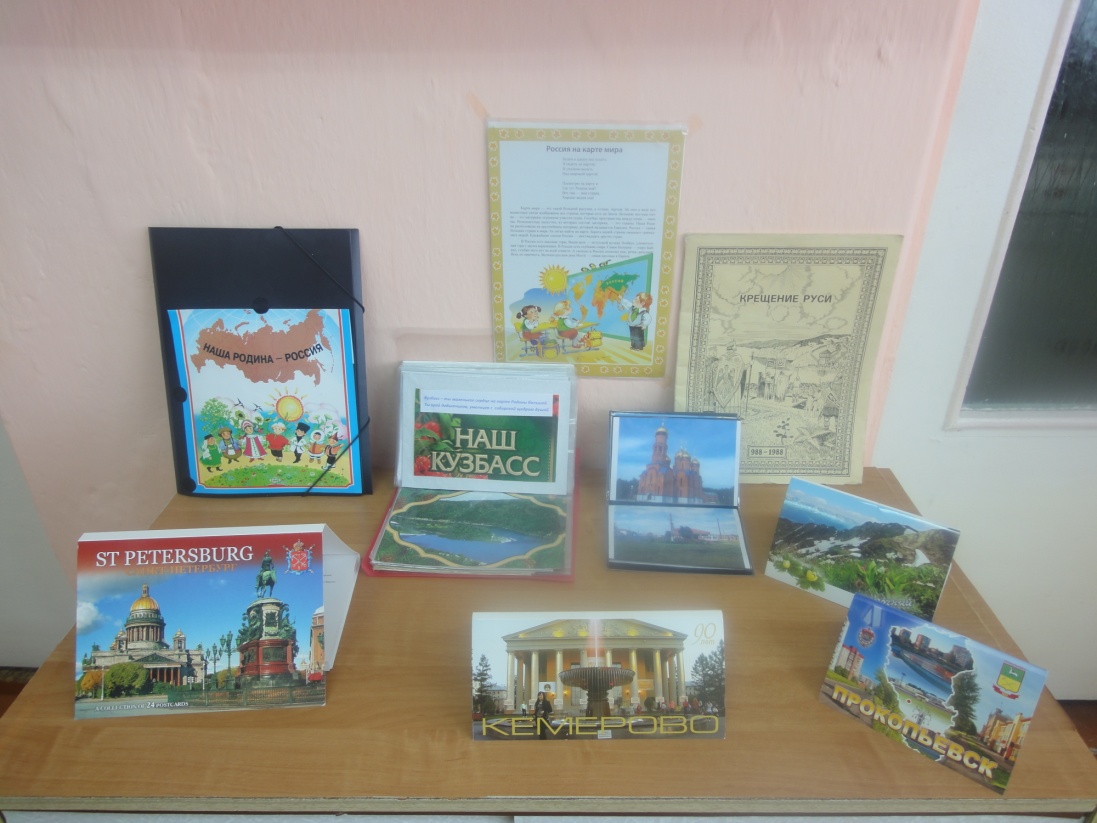 ФОТО 7:  Поздравительные  открытки  для  ШАХТЁРОВ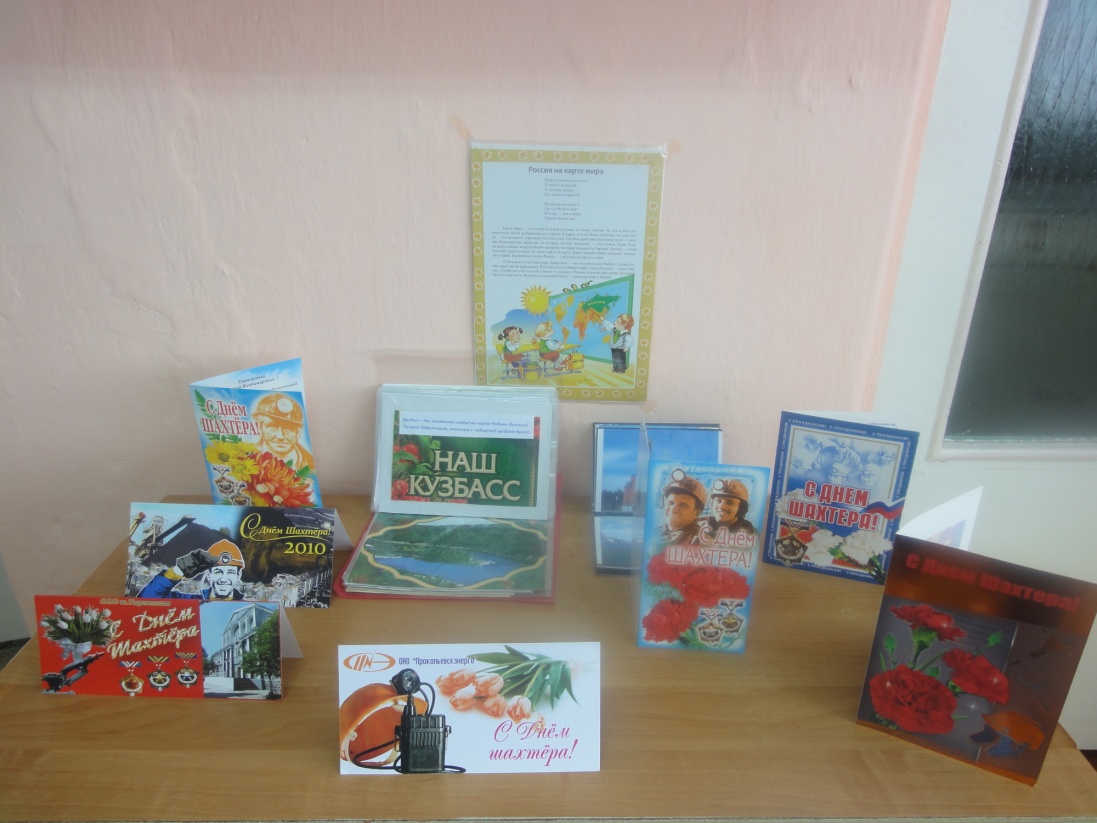 ФОТО 8:  Книги  о  родном  городе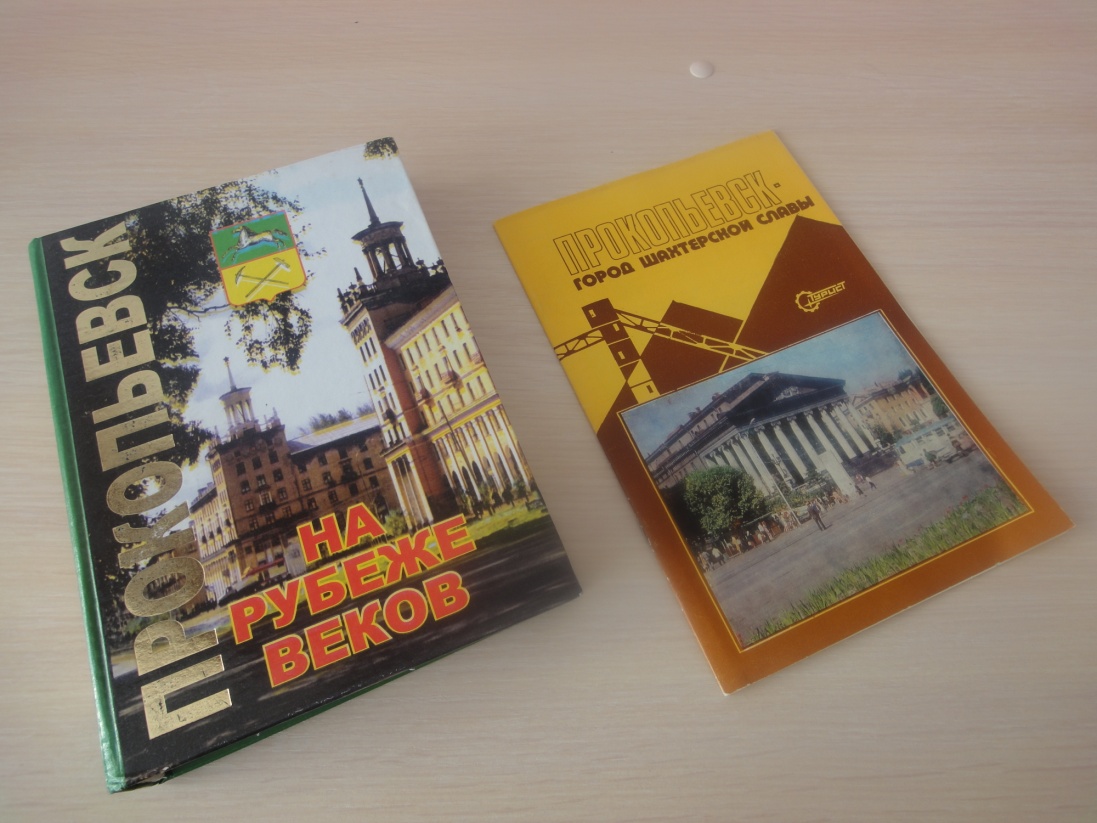 ФОТО 9:  Настольная  игра  «Путешествие  по  родному  городу»  (кубики)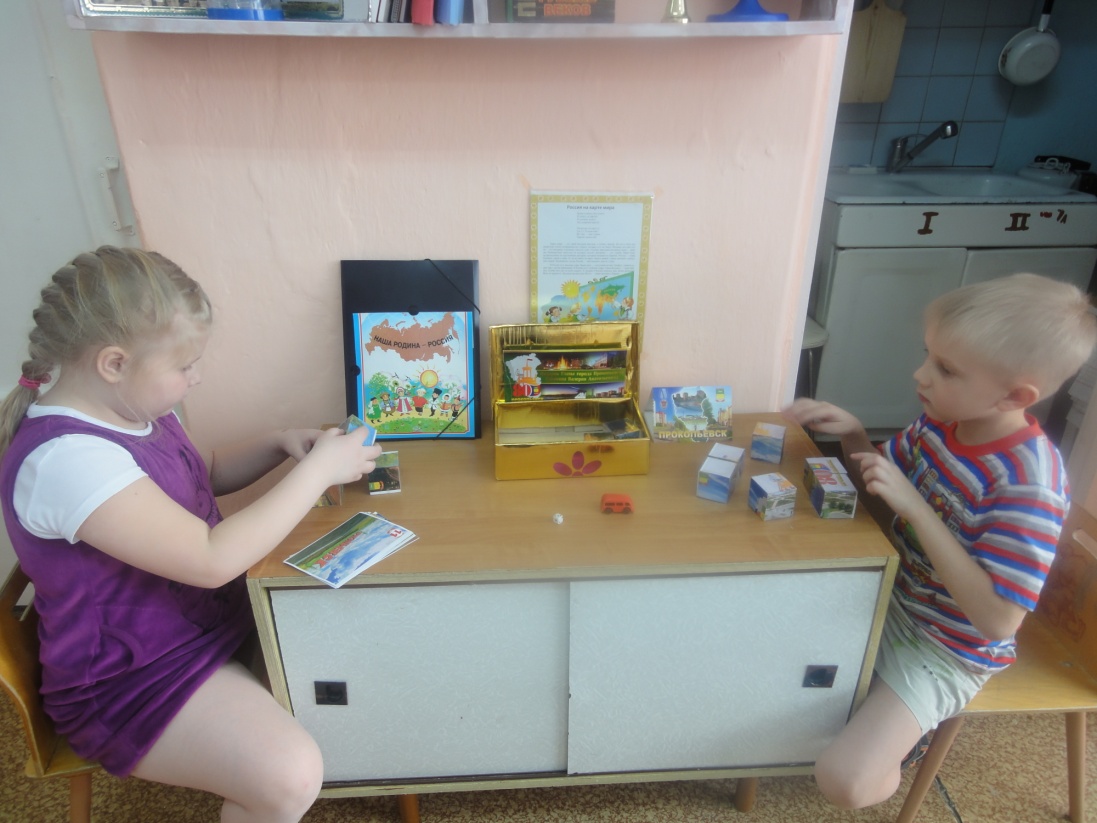 ФОТО 10: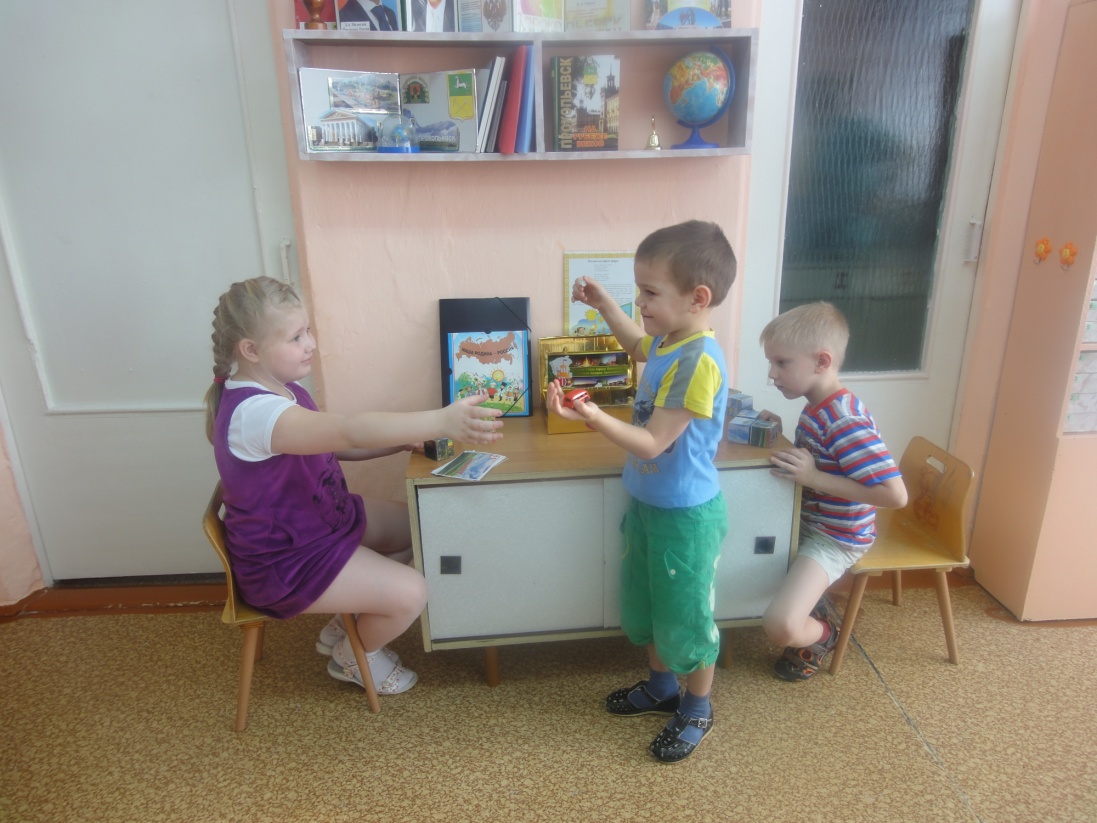 ФОТО 11:  Развивающая  игра  по  математике  «Вагончики»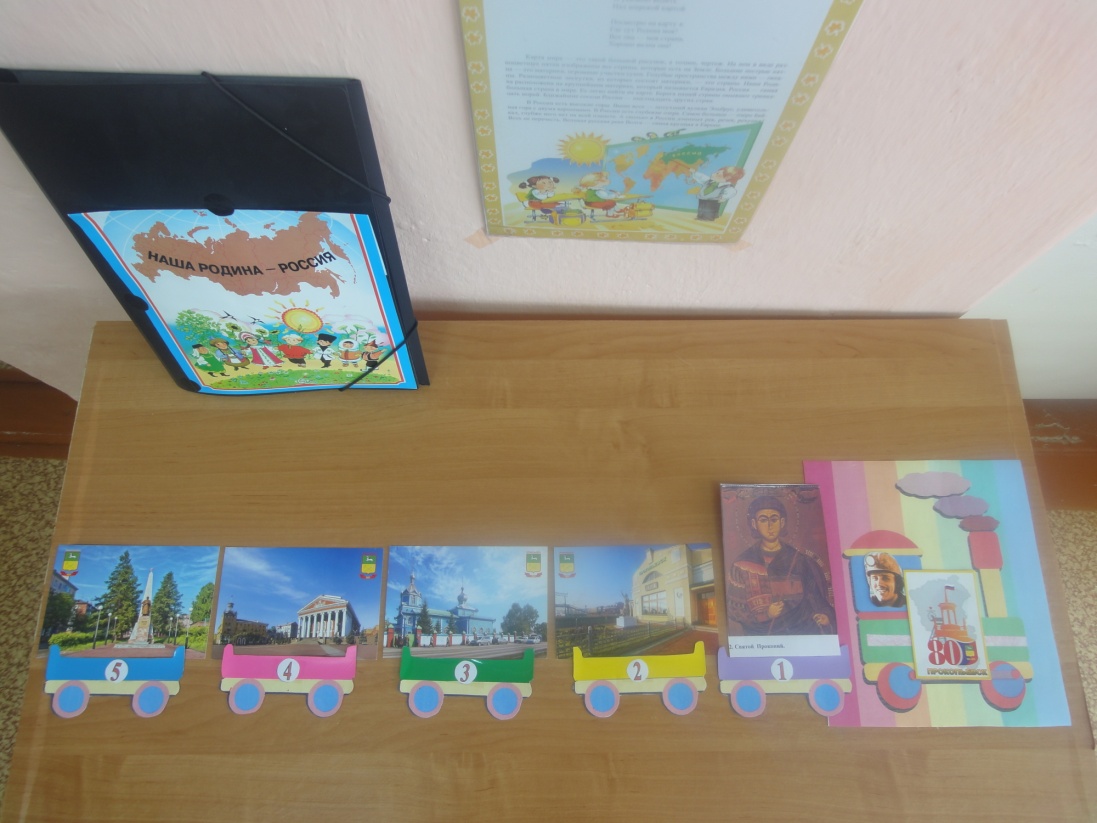 ФОТО 12:  Жетоны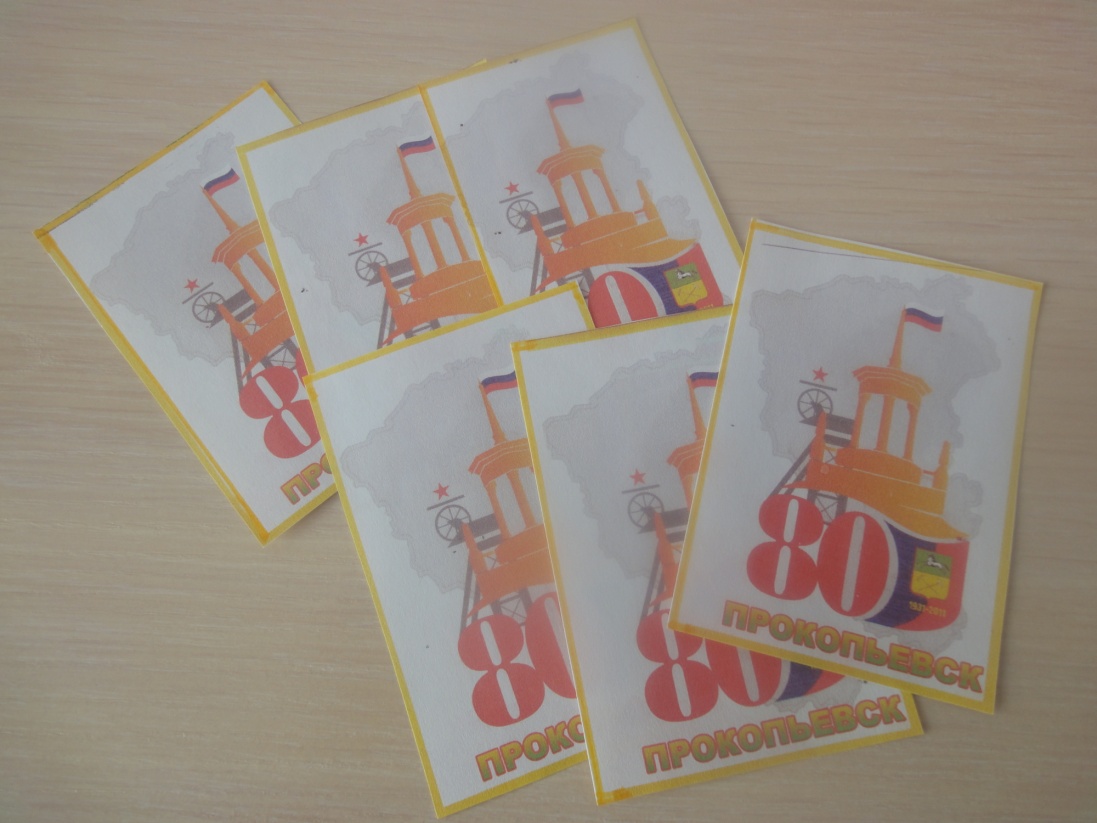 ФОТО 13:  Эмблемы  команд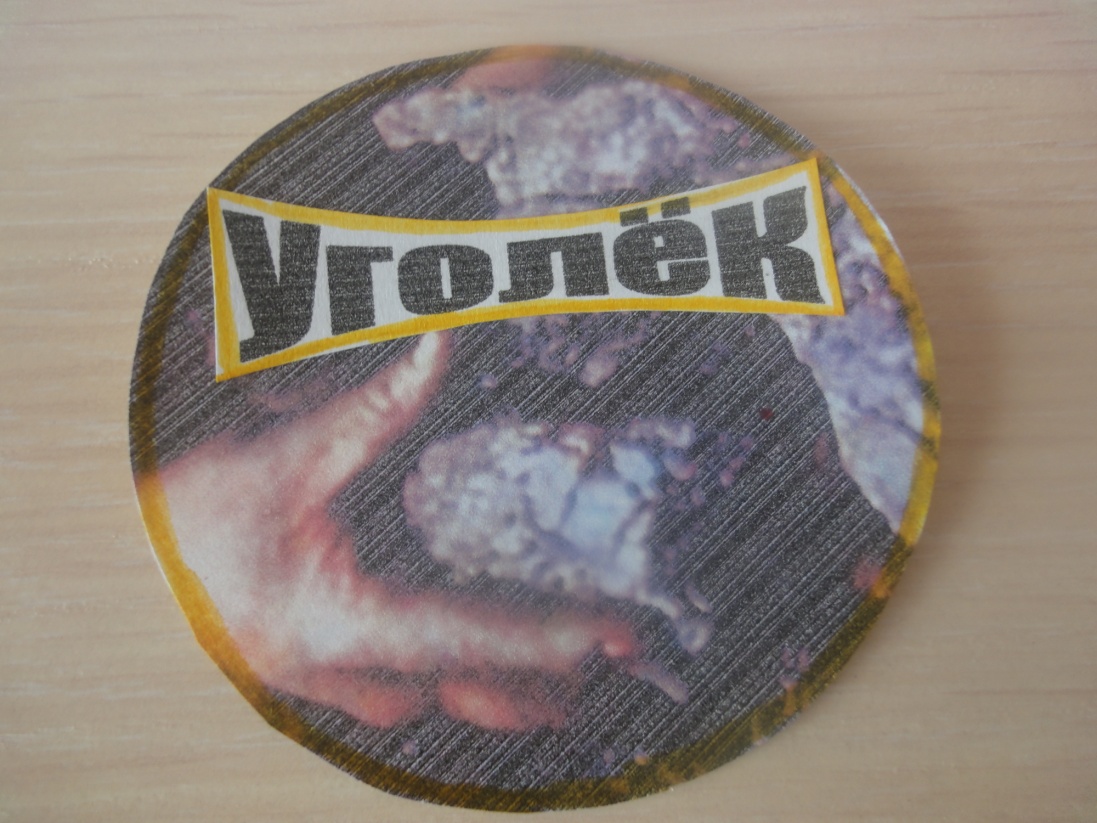 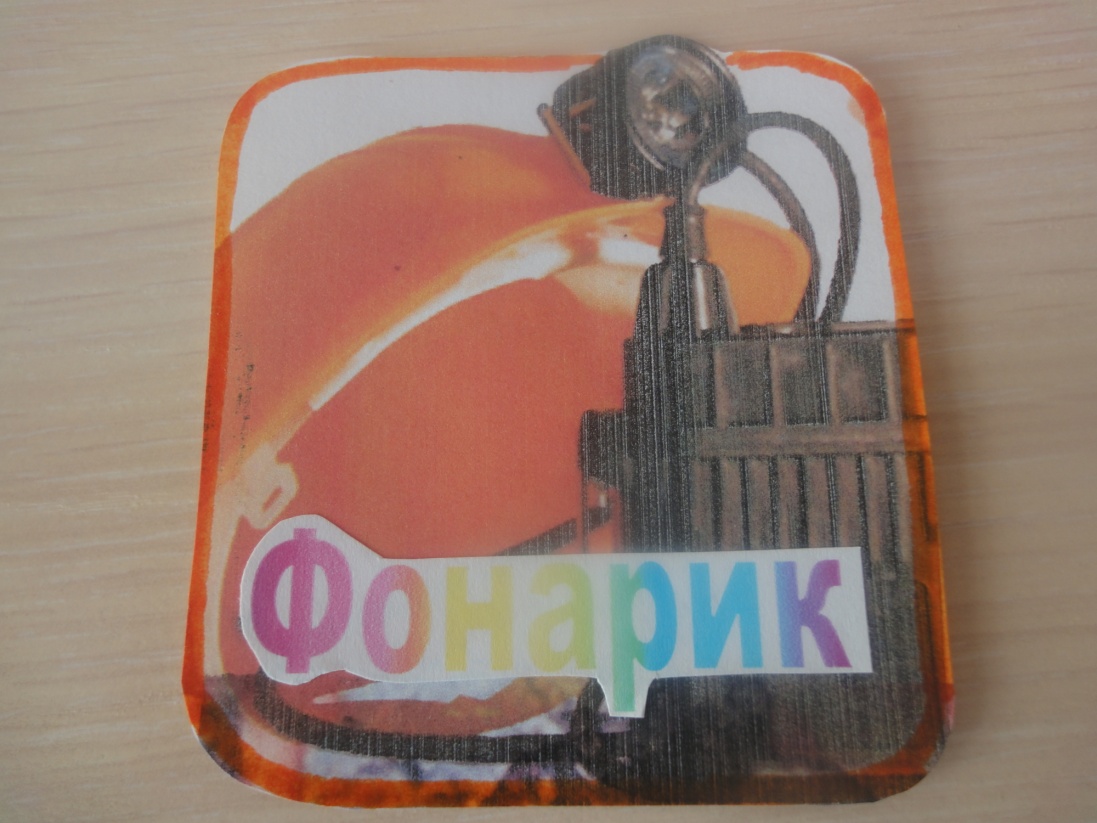 ФОТО 14:  Не  тем  сильна  «Дюймовочка»,                            Что  ростом  велика,                                 А  тем,  что  дружба  детская                                            В  «Дюймовочке»  крепка!!!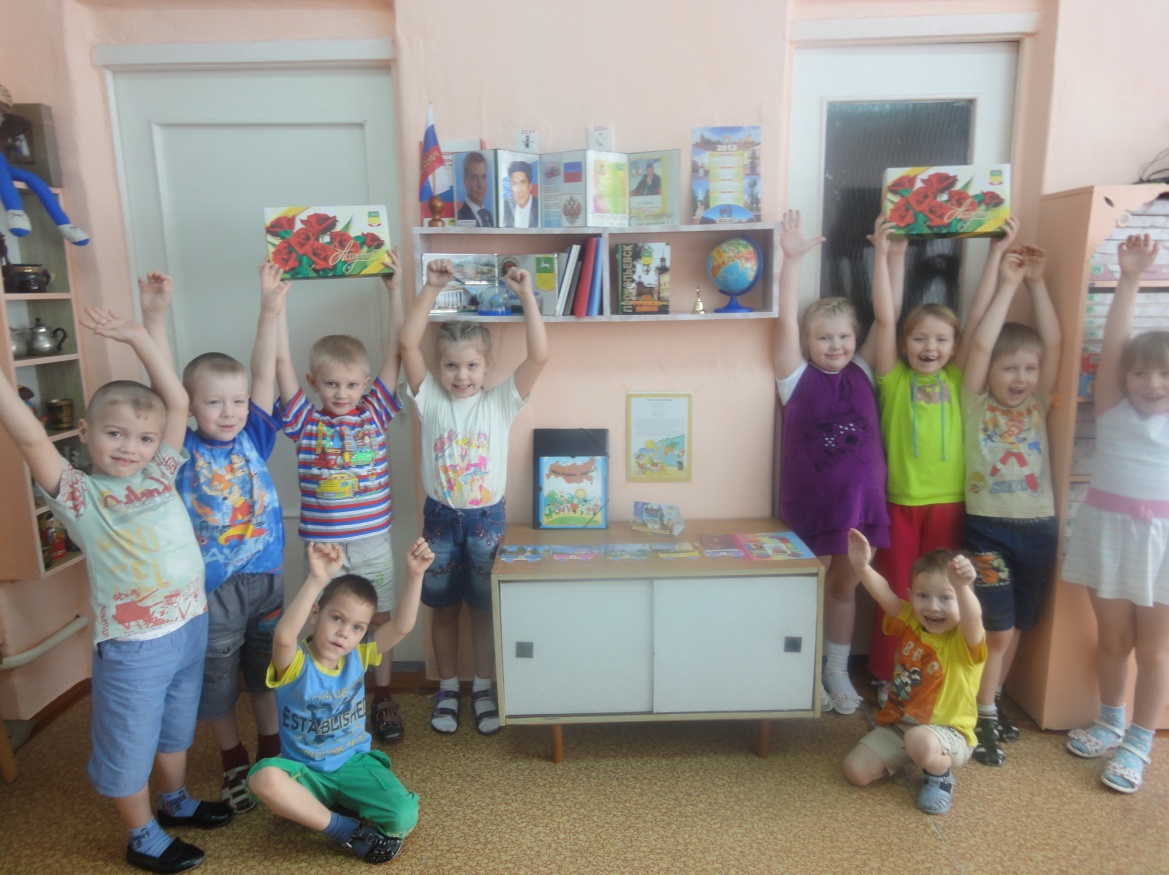 